Experience Certificate for AccountantTo Whom It May ConcernThis experience letter certifies that Mr/Ms --------------------- (Name ofthe accountant) is associated with --------------------- (company name) as an ---------------- (designation) since	(DD/MM/YYYY).According to the profile the responsibilities he/she has successfully rolled out were	(mentionthe complete responsibilities). He/she also handles efficiently all the accounts related to work efficiently and also manages the team well.We found him/her to be completely loyal and responsible towards all the work and duties that were assigned to him/her during the tenure. We also found him/her to be competent and efficient along with his good work ethics and moral conduct.We will surely miss him/her as a great team player and also wish him/her all the best in their future endeavors.Sincerely,Name of the organization Name of the manager Designation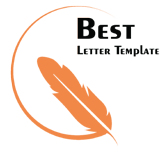 Signature